ПРОЕКТ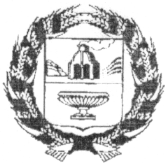 СОВЕТ ДЕПУТАТОВ СМАЗНЕВСКОГО СЕЛЬСОВЕТА ЗАРИНСКОГО РАЙОНА АЛТАЙСКОГО КРАЯРЕШЕНИЕст.СмазневоО бюджете муниципального образования Смазневский сельсовет Заринского района Алтайского краяна 2022 год и на плановый период 2023 и 2024 годовСтатья 1 Основные характеристики бюджета сельского поселения на 2022 год и на плановый период 2023 и 2024 годов1. Утвердить основные характеристики бюджета сельского поселения на 2022 год:1) прогнозируемый общий объем доходов бюджета сельского поселения в сумме 3 078,2 тыс. рублей, в том числе объем межбюджетных трансфертов, получаемых из других бюджетов, в сумме 1 996,2 тыс. рублей;2) общий объем расходов бюджета сельского поселения в сумме 3 078,2 тыс. рублей;3) верхний  предел  муниципального  долга  по состоянию на 1 января 2023 года в  сумме 0,0 тыс. рублей, в том числе верхний предел долга по муниципальным гарантиям в сумме 0,0 тыс. рублей;4) дефицит бюджета сельского поселения в сумме 0,0 тыс. рублей.2. Утвердить основные характеристики бюджета сельского поселения на 2023 год и на 2024 год:1) прогнозируемый общий объем доходов бюджета сельского поселения на 2023 год  в  сумме 4 937,1 тыс.  рублей,  в  том  числе  объем трансфертов, получаемых из других бюджетов, в сумме 3 851,1 тыс. рублей и на 2024 год в сумме 3 260,3 тыс. рублей,  в  том  числе объем межбюджетных трансфертов, получаемых из других бюджетов, в сумме 2 165,3 тыс. рублей;2) общий  объем  расходов  бюджета  сельского поселения на 2023 год в сумме 4 937,1 тыс. рублей, в том числе условно утвержденные расходы в сумме 43,8 тыс. рублей  и 2024 год  в  сумме 3 260,3 тыс. рублей, в том числе условно утвержденные расходы в сумме 88,6 тыс. рублей;3) верхний предел муниципального  долга по состоянию на 1 января 2024 года в сумме 0,0 тыс. рублей, в том числе верхний предел долга по муниципальным  гарантиям  в сумме 0,0 тыс. рублей и верхний предел муниципального долга по состоянию на 1 января 2025 года в сумме 0,0 тыс. рублей, в том числе верхний предел долга по муниципальным гарантиям в сумме 0,0 тыс. рублей.4) дефицит бюджета сельского поселения на 2023 год в сумме 0,0 тыс. рублей и на 2024 год в сумме 0,0 тыс. рублей.3. Утвердить источники финансирования дефицита бюджета сельского поселения на 2022 год согласно приложению 1 к настоящему Решению и на плановый период 2023 и 2024 годов согласно приложению 2 к настоящему Решению.Статья 2. Бюджетные ассигнования бюджета сельского поселения на 2022 год и на плановый период 2023 и 2024 годов1. Утвердить:1) распределение бюджетных ассигнований по разделам и подразделам классификации расходов бюджета сельского поселения на 2022 год согласно приложению 3 к настоящему Решению;2) распределение бюджетных ассигнований по разделам и подразделам классификации расходов бюджета сельского поселения на 2023 и 2024 годы согласно приложению 4 к настоящему Решению;3) ведомственную структуру расходов бюджета сельского поселения на 2022  год согласно приложению 5 к настоящему Решению;4) ведомственную структуру расходов бюджета сельского поселения на 2023 и 2024 годы  согласно  приложению 6  к  настоящему Решению;5) распределение бюджетных ассигнований по разделам, подразделам, целевым статьям, группам (группам и подгруппам) видов расходов на 2022 год согласно приложению 7 к настоящему Решению;6) распределение бюджетных ассигнований по разделам, подразделам, целевым статьям, группам (группам и подгруппам) видов расходов на 2023 и 2024 годы  согласно  приложению 8  к  настоящему Решению.2. Утвердить общий объем бюджетных ассигнований, направляемых на исполнение публичных нормативных обязательств, на 2022 год в сумме 0,0 тыс. рублей, на 2023 год в сумме 0,0 тыс. рублей и на 2024 год в сумме 0,0 тыс. рублей.3. Утвердить объем бюджетных ассигнований резервного фонда администрации муниципального образования Смазневский сельсовет на 2022 год в сумме 1,0 тыс. рублей, на 2023 год в сумме 1,0 тыс. рублей, на 2024 год в сумме 1,0 тыс. рублей.Статья 3. Особенности исполнения бюджета сельского поселения1.  Администрация Смазневского сельсовета Заринского района Алтайского края вправе в ходе исполнения настоящего Решения без внесения изменений в настоящее Решение вносить изменения в сводную бюджетную роспись в соответствии с действующим бюджетным законодательством.2. Установить, что заключение и оплата ранее заключенных получателями средств бюджета сельского поселения контрактов, исполнение которых осуществляется за счет средств бюджета сельского поселения, производятся в пределах доведенных им лимитов бюджетных обязательств, если иное не установлено Бюджетным кодексом Российской Федерации, и с учетом принятых и неисполненных обязательств.3. Обязательства, вытекающие из контрактов (договоров), исполнение которых осуществляется за счет средств бюджета сельского поселения, и принятые к исполнению получателями средств бюджета сельского поселения сверх доведенных лимитов бюджетных обязательств, оплате не подлежат, за исключением случаев, установленных Бюджетным кодексом Российской Федерации.4. Рекомендовать органам местного самоуправления муниципального образования Смазневский сельсовет Заринского района Алтайского края не принимать решений, приводящих к увеличению численности муниципальных служащих.Статья 4. Муниципальные заимствования и предоставление муниципальных гарантий1. Утвердить программу муниципальных заимствований муниципального образования Смазневский сельсовет Заринского района Алтайского края, предусмотренных на  2022 год и на плановый период 2023 и 2024 годов, согласно приложению 9 к настоящему Решению.2. Утвердить, что муниципальные гарантии на 2022 год и на плановый период 2023 и 2024 годов, за счет средств сельского поселения предоставляться не будут.Статья 5. Приведение решений и иных нормативных правовых актов муниципального образования Смазневский сельсовет Заринского района Алтайского края в соответствие с настоящим РешениемРешения и иные нормативные правовые акты муниципального образования Смазневский сельсовет Заринского района Алтайского края подлежат приведению в соответствие с настоящим Решением не позднее трех месяцев со дня вступления в силу настоящего Решения.Статья 6. Вступление в силу настоящего РешенияНастоящее Решение вступает в силу с 1 января 2022 года.ст.Смазнево17.11.2021 года№Источники финансирования дефицита бюджета сельского поселения на 2022 годИсточники финансирования дефицита бюджета сельского поселения на плановый период 2023 и 2024 годовРаспределение бюджетных ассигнований по разделам и подразделам классификации расходов бюджета сельского поселения на 2022  годРаспределение бюджетных ассигнований по разделам и подразделам классификации расходов бюджета сельского поселения на 2023 и 2024 годыВедомственная структура расходов бюджета сельского поселения на 2022 годВедомственная структура расходов бюджета сельского поселения на 2023 и 2024 годыРаспределение бюджетных ассигнований по разделам, подразделам, целевым статьям, группам (группам и подгруппам) видов расходов на 2022 годРаспределение бюджетных ассигнований по разделам, подразделам, целевым статьям, группам (группам и подгруппам) видов расходов на 2023 и 2024 годыПРОГРАММАмуниципальных заимствований муниципального образования Смазневский сельсовет Заринского района Алтайского краяна 2022 год и на плановый период 2023 и 2024 годовОБЪЕМЫмуниципальных заимствований и средств, направляемых на погашение основной суммы муниципального долга муниципального образования Смазневский сельсовет Заринского района Алтайского краяв 2022 году  и в плановом периоде 2023 и 2024 годовПРЕДЕЛЬНЫЕ СРОКИпогашения долговых обязательств, возникающих при осуществлении муниципальных заимствований муниципального образования Смазневский сельсовет Заринского района Алтайского краяв 2022 году  и в плановом периоде 2023 и 2024 годов00.00.2021                                  № 0Глава муниципального образования Смазневский сельсовет Заринского района Алтайского краяО.В.ДороховаПРИЛОЖЕНИЕ 1к решению«О бюджете муниципального образования Смазневский сельсовет Заринского района Алтайского края на 2022 год и на плановый период 2023 и 2024 годов»КодИсточники финансирования дефицита бюджетаСумма, тыс. рублей01050000000000000Изменение остатков средств на счетах по учету средств бюджетов0,001050000000000500Увеличение остатков средств бюджетов0,001050201100000510Увеличение прочих остатков денежных средств бюджетов сельских поселений0,0ПРИЛОЖЕНИЕ 2к решению«О бюджете муниципального образования Смазневский сельсовет Заринского района Алтайского края на 2022 год и на плановый период 2023 и 2024 годов»КодИсточники финансирования дефицита бюджетаСумма на 2023 год, тыс. рублейСумма на 2024 год, тыс. рублей01050000000000000Изменение остатков средств на счетах по учету средств бюджетов0,00,001050000000000500Увеличение остатков средств бюджетов0,00,001050201100000510Увеличение прочих остатков денежных средств бюджетов сельских поселений0,00,0ПРИЛОЖЕНИЕ 3к решению«О бюджете муниципального образования Смазневский сельсовет Заринского района Алтайского края на 2022 год и на плановый период 2023 и 2024 годов»НаименованиеРз/ПрСумма, тыс. рублей123ОБЩЕГОСУДАРСТВЕННЫЕ ВОПРОСЫ01 001 175,6Функционирование Правительства Российской Федерации, высших исполнительных органов государственной власти субъектов Российской Федерации, местных администраций01 04806,6Обеспечение деятельности финансовых, налоговых и таможенных органов и органов финансового (финансово-бюджетного) надзора01 064,5Резервные фонды01 111,0Другие общегосударственные вопросы01 13363,5НАЦИОНАЛЬНАЯ ОБОРОНА02 00102,3Мобилизационная и вневойсковая подготовка02 03102,3НАЦИОНАЛЬНАЯ БЕЗОПАСНОСТЬ И ПРАВООХРАНИТЕЛЬНАЯ ДЕЯТЕЛЬНОСТЬ03 003,0Защита населения и территории от чрезвычайных ситуаций природного и техногенного характера, пожарная безопасность03 103,0НАЦИОНАЛЬНАЯ ЭКОНОМИКА04 00869,0Дорожное хозяйство (дорожные фонды)04 09869,0ЖИЛИЩНО-КОММУНАЛЬНОЕ ХОЗЯЙСТВО05 00457,7Коммунальное хозяйство05 02434,5Благоустройство05 0323,2КУЛЬТУРА, КИНЕМАТОГРАФИЯ08 00465,6Культура08 01260,7Другие вопросы в области культуры, кинематографии08 04204,9ФИЗИЧЕСКАЯ КУЛЬТУРА И СПОРТ11 005,0Массовый спорт11 025,0Итого расходов3 078,2ПРИЛОЖЕНИЕ 4к решению«О бюджете муниципального образования Смазневский сельсовет Заринского района Алтайского края на 2022 год и на плановый период 2023 и 2024 годов»НаименованиеРз/ПрСумма на 2023 год, тыс. рублейСумма на 2024 год, тыс. рублей1234ОБЩЕГОСУДАРСТВЕННЫЕ ВОПРОСЫ01 001 184,21 192,9Функционирование Правительства Российской Федерации, высших исполнительных органов государственной власти субъектов Российской Федерации, местных администраций01 04809,4812,3Обеспечение деятельности финансовых, налоговых и таможенных органов и органов финансового (финансово-бюджетного) надзора01 064,54,5Резервные фонды01 111,01,0Другие общегосударственные вопросы01 13369,3375,1НАЦИОНАЛЬНАЯ ОБОРОНА02 00108,0114,2Мобилизационная и вневойсковая подготовка02 03108,0114,2НАЦИОНАЛЬНАЯ БЕЗОПАСНОСТЬ И ПРАВООХРАНИТЕЛЬНАЯ ДЕЯТЕЛЬНОСТЬ03 003,03,0Защита населения и территории от чрезвычайных ситуаций природного и техногенного характера, пожарная безопасность03 103,03,0НАЦИОНАЛЬНАЯ ЭКОНОМИКА04 002 669,0911,0Дорожное хозяйство (дорожные фонды)04 092 669,0911,0ЖИЛИЩНО-КОММУНАЛЬНОЕ ХОЗЯЙСТВО05 00452,3467,4Коммунальное хозяйство05 02447,3462,4Благоустройство05 035,05,0КУЛЬТУРА, КИНЕМАТОГРАФИЯ08 00471,8478,2Культура08 01266,9273,3Другие вопросы в области культуры, кинематографии08 04204,9204,9ФИЗИЧЕСКАЯ КУЛЬТУРА И СПОРТ11 005,05,0Массовый спорт11 025,05,0Условно утвержденные расходы43,888,6Итого расходов4 937,13 260,3ПРИЛОЖЕНИЕ 5к решению«О бюджете муниципального образования Смазневский сельсовет Заринского района Алтайского края на 2022 год и на плановый период 2023 и 2024 годов»НаименованиеКодРз/ПрЦСРВрСумма, тыс. рублей123456ОБЩЕГОСУДАРСТВЕННЫЕ ВОПРОСЫ30301 001 175,6Функционирование Правительства Российской Федерации, высших исполнительных органов государственной власти субъектов Российской Федерации, местных администраций30301 04806,6Руководство и управление в сфере установленных функций органов государственной власти субъектов Российской Федерации и органов местного самоуправления30301 040100000000762,9Расходы на обеспечение деятельности органов местного самоуправления30301 040120000000762,9Центральный аппарат органов местного самоуправления30301 040120010110329,3Расходы на выплаты персоналу в целях обеспечения выполнения функций государственными (муниципальными) органами, казенными учреждениями, органами управления государственными внебюджетными фондами30301 040120010110100278,3Закупка товаров, работ и услуг для обеспечения государственных (муниципальных) нужд30301 04012001011020049,0Уплата налогов, сборов и иных платежей30301 0401200101108502,0Глава местной администрации (исполнительно-распорядительного органа муниципального образования)30301 040120010130433,6Расходы на выплаты персоналу в целях обеспечения выполнения функций государственными (муниципальными) органами, казенными учреждениями, органами управления государственными внебюджетными фондами30301 040120010130100433,6Иные вопросы в области жилищно-коммунального хозяйства30301 04920000000043,7Иные расходы в области жилищно-коммунального хозяйства30301 04929000000043,7Расходы на обеспечение расчетов за топливно-энергетические ресурсы, потребляемые муниципальными учреждениями30301 0492900S119043,7Закупка товаров, работ и услуг для обеспечения государственных (муниципальных) нужд30301 0492900S119020043,7Обеспечение деятельности финансовых, налоговых и таможенных органов и органов финансового (финансово-бюджетного) надзора30301 064,5Межбюджетные трансферты общего характера бюджетам субъектов Российской Федерации и муниципальных образований30301 0698000000004,5Иные межбюджетные трансферты общего характера30301 0698500000004,5Межбюджетные трансферты бюджетам муниципальных районов из бюджетов поселений и межбюджетные трансферты бюджетам поселений из бюджетов муниципальных районов на осуществление части полномочий по решению вопросов местного значения в соответствии с заключенными соглашениями30301 0698500605104,5Иные межбюджетные трансферты30301 0698500605105404,5Резервные фонды30301 111,0Иные расходы органов государственной власти субъектов Российской Федерации и органов местного самоуправления30301 1199000000001,0Резервные фонды30301 1199100000001,0Резервные фонды местных администраций30301 1199100141001,0Резервные средства30301 1199100141008701,0Другие общегосударственные вопросы30301 13363,5Расходы на обеспечение деятельности (оказание услуг) подведомственных учреждений30301 130200000000363,5Расходы на обеспечение деятельности (оказание услуг) иных подведомственных учреждений30301 130250000000363,5Учреждения по обеспечению хозяйственного обслуживания30301 130250010810363,5Расходы на выплаты персоналу в целях обеспечения выполнения функций государственными (муниципальными) органами, казенными учреждениями, органами управления государственными внебюджетными фондами30301 130250010810100163,1Закупка товаров, работ и услуг для обеспечения государственных (муниципальных) нужд30301 130250010810200192,4Уплата налогов, сборов и иных платежей30301 1302500108108508,0НАЦИОНАЛЬНАЯ ОБОРОНА30302 00102,3Мобилизационная и вневойсковая подготовка30302 03102,3Руководство и управление в сфере установленных функций органов государственной власти субъектов Российской Федерации и органов местного самоуправления30302 030100000000102,3Руководство и управление в сфере установленных функций30302 030140000000102,3Осуществление первичного воинского учета на территориях, где отсутствуют военные комиссариаты30302 030140051180102,3Расходы на выплаты персоналу в целях обеспечения выполнения функций государственными (муниципальными) органами, казенными учреждениями, органами управления государственными внебюджетными фондами30302 03014005118010098,0Закупка товаров, работ и услуг для обеспечения государственных (муниципальных) нужд30302 0301400511802004,3НАЦИОНАЛЬНАЯ БЕЗОПАСНОСТЬ И ПРАВООХРАНИТЕЛЬНАЯ ДЕЯТЕЛЬНОСТЬ30303 003,0Защита населения и территории от чрезвычайных ситуаций природного и техногенного характера, пожарная безопасность30303 103,0Предупреждение и ликвидация чрезвычайных ситуаций и последствий стихийных бедствий30303 1094000000001,0Финансирование иных мероприятий по предупреждению и ликвидации чрезвычайных ситуаций и последствий стихийных бедствий30303 1094200000001,0Расходы на финансовое обеспечение мероприятий, связанных с ликвидацией последствий чрезвычайных ситуаций и стихийных бедствий30303 1094200120101,0Закупка товаров, работ и услуг для обеспечения государственных (муниципальных) нужд30303 1094200120102001,0Иные расходы органов государственной власти субъектов Российской Федерации и органов местного самоуправления30303 1099000000002,0Расходы на выполнение других обязательств государства30303 1099900000002,0Прочие выплаты по обязательствам государства30303 1099900147102,0Закупка товаров, работ и услуг для обеспечения государственных (муниципальных) нужд30303 1099900147102002,0НАЦИОНАЛЬНАЯ ЭКОНОМИКА30304 00869,0Дорожное хозяйство (дорожные фонды)30304 09869,0Иные вопросы в области национальной экономике30304 099100000000869,0Мероприятия в сфере транспорта и дорожного хозяйства30304 099120000000869,0Содержание, ремонт, реконструкция и строительство автомобильных дорог, являющихся муниципальной собственностью30304 099120067270869,0Закупка товаров, работ и услуг для обеспечения государственных (муниципальных) нужд30304 099120067270200869,0ЖИЛИЩНО-КОММУНАЛЬНОЕ ХОЗЯЙСТВО30305 00457,7Коммунальное хозяйство30305 02434,5Муниципальная целевая программа "Энергосбережение и повышение энергетической эффективности на территории Смазневского сельсовета Заринского района Алтайского края на 2021-2025г.г."30305 0219000000005,5Расходы на реализации мероприятий муниципальной программы30305 0219000609905,5Закупка товаров, работ и услуг для обеспечения государственных (муниципальных) нужд30305 0219000609902005,5Иные вопросы в области жилищно-коммунального хозяйства30305 029200000000429,0Иные расходы в области жилищно-коммунального хозяйства30305 029290000000429,0Мероприятия в области коммунального хозяйства30305 029290018030429,0Закупка товаров, работ и услуг для обеспечения государственных (муниципальных) нужд30305 029290018030200425,0Уплата налогов, сборов и иных платежей30305 0292900180308504,0Благоустройство30305 0323,2Муниципальная программа "Формирование современной городской среды на территории муниципального образования Смазневский сельсовет на 2018-2022 годы"30305 03130000000018,2Расходы на реализацию мероприятий муниципальной программы30305 03130006099018,2Закупка товаров, работ и услуг для обеспечения государственных (муниципальных) нужд30305 03130006099020018,2Иные вопросы в области жилищно-коммунального хозяйства30305 0392000000005,0Иные расходы в области жилищно-коммунального хозяйства30305 0392900000005,0Организация и содержание мест захоронения30305 0392900180702,0Закупка товаров, работ и услуг для обеспечения государственных (муниципальных) нужд30305 0392900180702002,0Прочие мероприятия по благоустройству муниципальных образований30305 0392900180803,0Закупка товаров, работ и услуг для обеспечения государственных (муниципальных) нужд30305 0392900180802003,0КУЛЬТУРА, КИНЕМАТОГРАФИЯ30308 00465,6Культура30308 01260,7Расходы на обеспечение деятельности (оказание услуг) подведомственных учреждений30308 010200000000155,3Расходы на обеспечение деятельности (оказание услуг) подведомственных учреждений в сфере культуры30308 010220000000155,3Учреждения культуры30308 010220010530155,3Закупка товаров, работ и услуг для обеспечения государственных (муниципальных) нужд30308 010220010530200101,3Уплата налогов, сборов и иных платежей30308 01022001053085054,0Иные вопросы в области жилищно-коммунального хозяйства30308 019200000000105,4Иные расходы в области жилищно-коммунального хозяйства30308 019290000000105,4Расходы на обеспечение расчетов за топливно-энергетические ресурсы, потребляемые муниципальными учреждениями30308 0192900S1190105,4Закупка товаров, работ и услуг для обеспечения государственных (муниципальных) нужд30308 0192900S1190200105,4Другие вопросы в области культуры, кинематографии30308 04204,9Расходы на обеспечение деятельности (оказание услуг) подведомственных учреждений30308 040200000000203,9Расходы на обеспечение деятельности (оказания услуг) иных подведомственных учреждений30308 040250000000203,9Учреждения по обеспечению хозяйственного обслуживания30308 040250010810203,9Расходы на выплаты персоналу в целях обеспечения выполнения функций государственными (муниципальными) органами, казенными учреждениями, органами управления государственными внебюджетными фондами30308 040250010810100203,9Иные вопросы в отраслях социальной сферы30308 0490000000001,0Иные вопросы в сфере культуры и средств массовой информации30308 0490200000001,0Мероприятия в сфере культуры и кинематографии30308 0490200165101,0Закупка товаров, работ и услуг для обеспечения государственных (муниципальных) нужд30308 0490200165102001,0ФИЗИЧЕСКАЯ КУЛЬТУРА И СПОРТ30311 005,0Массовый спорт30311 025,0Иные вопросы в отраслях социальной сферы30311 0290000000005,0Иные вопросы в сфере здравоохранения, физической культуры и спорта30311 0290300000005,0Мероприятия в области здравоохранения, спорта и физической культуры, туризма30311 0290300166705,0Расходы на выплаты персоналу в целях обеспечения выполнения функций государственными (муниципальными) органами, казенными учреждениями, органами управления государственными внебюджетными фондами30311 0290300166701005,0Итого расходов3 078,2ПРИЛОЖЕНИЕ 6к решению«О бюджете муниципального образования Смазневский сельсовет Заринского района Алтайского края на 2022 год и на плановый период 2023 и 2024 годов»НаименованиеКодРз/ПрЦСРВрСумма на 2023 год, тыс. рублейСумма на 2024 год, тыс. рублей1234567ОБЩЕГОСУДАРСТВЕННЫЕ ВОПРОСЫ30301 001 184,21 192,9Функционирование Правительства Российской Федерации, высших исполнительных органов государственной власти субъектов Российской Федерации, местных администраций30301 04809,4812,3Руководство и управление в сфере установленных функций органов государственной власти субъектов Российской Федерации и органов местного самоуправления30301 040100000000764,4765,9Расходы на обеспечение деятельности органов местного самоуправления30301 040120000000764,4765,9Центральный аппарат органов местного самоуправления30301 040120010110330,8332,3Расходы на выплаты персоналу в целях обеспечения выполнения функций государственными (муниципальными) органами, казенными учреждениями, органами управления государственными внебюджетными фондами30301 040120010110100278,3278,3Закупка товаров, работ и услуг для обеспечения государственных (муниципальных) нужд30301 04012001011020050,552,0Уплата налогов, сборов и иных платежей30301 0401200101108502,02,0Глава местной администрации (исполнительно-распорядительного органа муниципального образования)30301 040120010130433,6433,6Расходы на выплаты персоналу в целях обеспечения выполнения функций государственными (муниципальными) органами, казенными учреждениями, органами управления государственными внебюджетными фондами30301 040120010130100433,6433,6Иные вопросы в области жилищно-коммунального хозяйства30301 04920000000045,046,4Иные расходы в области жилищно-коммунального хозяйства30301 04929000000045,046,4Расходы на обеспечение расчетов за топливно-энергетические ресурсы, потребляемые муниципальными учреждениями30301 0492900S119045,046,4Закупка товаров, работ и услуг для обеспечения государственных (муниципальных) нужд30301 0492900S119020045,046,4Обеспечение деятельности финансовых, налоговых и таможенных органов и органов финансового (финансово-бюджетного) надзора30301 064,54,5Межбюджетные трансферты общего характера бюджетам субъектов Российской Федерации и муниципальных образований30301 0698000000004,54,5Иные межбюджетные трансферты общего характера30301 0698500000004,54,5Межбюджетные трансферты бюджетам муниципальных районов из бюджетов поселений и межбюджетные трансферты бюджетам поселений из бюджетов муниципальных районов на осуществление части полномочий по решению вопросов местного значения в соответствии с заключенными соглашениями30301 0698500605104,54,5Иные межбюджетные трансферты30301 0698500605105404,54,5Резервные фонды30301 111,01,0Иные расходы органов государственной власти субъектов Российской Федерации и органов местного самоуправления30301 1199000000001,01,0Резервные фонды30301 1199100000001,01,0Резервные фонды местных администраций30301 1199100141001,01,0Резервные средства30301 1199100141008701,01,0Другие общегосударственные вопросы30301 13369,3375,1Расходы на обеспечение деятельности (оказание услуг) подведомственных учреждений30301 130200000000369,3375,1Расходы на обеспечение деятельности (оказание услуг) иных подведомственных учреждений30301 130250000000369,3375,1Учреждения по обеспечению хозяйственного обслуживания30301 130250010810369,3375,1Расходы на выплаты персоналу в целях обеспечения выполнения функций государственными (муниципальными) органами, казенными учреждениями, органами управления государственными внебюджетными фондами30301 130250010810100163,1163,1Закупка товаров, работ и услуг для обеспечения государственных (муниципальных) нужд30301 130250010810200198,2204,0Уплата налогов, сборов и иных платежей30301 1302500108108508,08,0НАЦИОНАЛЬНАЯ ОБОРОНА30302 00108,0114,2Мобилизационная и вневойсковая подготовка30302 03108,0114,2Руководство и управление в сфере установленных функций органов государственной власти субъектов Российской Федерации и органов местного самоуправления30302 030100000000108,0114,2Руководство и управление в сфере установленных функций30302 030140000000108,0114,2Осуществление первичного воинского учета на территориях, где отсутствуют военные комиссариаты30302 030140051180108,0114,2Расходы на выплаты персоналу в целях обеспечения выполнения функций государственными (муниципальными) органами, казенными учреждениями, органами управления государственными внебюджетными фондами30302 03014005118010098,098,0Закупка товаров, работ и услуг для обеспечения государственных (муниципальных) нужд30302 03014005118020010,016,2НАЦИОНАЛЬНАЯ БЕЗОПАСНОСТЬ И ПРАВООХРАНИТЕЛЬНАЯ ДЕЯТЕЛЬНОСТЬ30303 003,03,0Защита населения и территории от чрезвычайных ситуаций природного и техногенного характера, пожарная безопасность30303 103,03,0Предупреждение и ликвидация чрезвычайных ситуаций и последствий стихийных бедствий30303 1094000000001,01,0Финансирование иных мероприятий по предупреждению и ликвидации чрезвычайных ситуаций и последствий стихийных бедствий30303 1094200000001,01,0Расходы на финансовое обеспечение мероприятий, связанных с ликвидацией последствий чрезвычайных ситуаций и стихийных бедствий30303 1094200120101,01,0Закупка товаров, работ и услуг для обеспечения государственных (муниципальных) нужд30303 1094200120102001,01,0Иные расходы органов государственной власти субъектов Российской Федерации и органов местного самоуправления30303 1099000000002,02,0Расходы на выполнение других обязательств государства30303 1099900000002,02,0Прочие выплаты по обязательствам государства30303 1099900147102,02,0Закупка товаров, работ и услуг для обеспечения государственных (муниципальных) нужд30303 1099900147102002,02,0НАЦИОНАЛЬНАЯ ЭКОНОМИКА30304 002 669,0911,0Дорожное хозяйство (дорожные фонды)30304 092 669,0911,0Иные вопросы в области национальной экономике30304 099100000000902,0911,0Мероприятия в сфере транспорта и дорожного хозяйства30304 099120000000902,0911,0Содержание, ремонт, реконструкция и строительство автомобильных дорог, являющихся муниципальной собственностью30304 099120067270902,0911,0Закупка товаров, работ и услуг для обеспечения государственных (муниципальных) нужд30304 099120067270200902,0911,0Проектирование, строительство, реконструкция, капитальный ремонт и ремонт автомобильных дорог общего пользования местного значения30304 0991200S10301 767,00,0Закупка товаров, работ и услуг для обеспечения государственных (муниципальных) нужд30304 0991200S10302001 767,00,0ЖИЛИЩНО-КОММУНАЛЬНОЕ ХОЗЯЙСТВО30305 00452,3467,4Коммунальное хозяйство30305 02447,3462,4Муниципальная целевая программа "Энергосбережение и повышение энергетической эффективности на территории Смазневского сельсовета Заринского района Алтайского края на 2021-2025г.г."30305 0219000000005,57,5Расходы на реализации мероприятий муниципальной программы30305 0219000609905,57,5Закупка товаров, работ и услуг для обеспечения государственных (муниципальных) нужд30305 0219000609902005,57,5Иные вопросы в области жилищно-коммунального хозяйства30305 029200000000429,0429,0Иные расходы в области жилищно-коммунального хозяйства30305 029290000000429,0429,0Мероприятия в области коммунального хозяйства30305 029290018030429,0429,0Закупка товаров, работ и услуг для обеспечения государственных (муниципальных) нужд30305 029290018030200425,0425,0Уплата налогов, сборов и иных платежей30305 0292900180308504,04,0Благоустройство30305 0323,223,2Муниципальная программа "Формирование современной городской среды на территории муниципального образования Смазневский сельсовет на 2018-2022 годы"30305 03130000000018,218,2Расходы на реализацию мероприятий муниципальной программы30305 03130006099018,218,2Закупка товаров, работ и услуг для обеспечения государственных (муниципальных) нужд30305 03130006099020018,218,2Иные вопросы в области жилищно-коммунального хозяйства30305 0392000000005,05,0Иные расходы в области жилищно-коммунального хозяйства30305 0392900000005,05,0Организация и содержание мест захоронения30305 0392900180702,02,0Закупка товаров, работ и услуг для обеспечения государственных (муниципальных) нужд30305 0392900180702002,02,0Прочие мероприятия по благоустройству муниципальных образований30305 0392900180803,03,0Закупка товаров, работ и услуг для обеспечения государственных (муниципальных) нужд30305 0392900180802003,03,0КУЛЬТУРА, КИНЕМАТОГРАФИЯ30308 00465,6465,6Культура30308 01260,7260,7Расходы на обеспечение деятельности (оказание услуг) подведомственных учреждений30308 010200000000155,3155,3Расходы на обеспечение деятельности (оказание услуг) подведомственных учреждений в сфере культуры30308 010220000000155,3155,3Учреждения культуры30308 010220010530155,3155,3Закупка товаров, работ и услуг для обеспечения государственных (муниципальных) нужд30308 010220010530200101,3101,3Уплата налогов, сборов и иных платежей30308 01022001053085054,054,0Иные вопросы в области жилищно-коммунального хозяйства30308 019200000000105,4105,4Иные расходы в области жилищно-коммунального хозяйства30308 019290000000105,4105,4Расходы на обеспечение расчетов за топливно-энергетические ресурсы, потребляемые муниципальными учреждениями30308 0192900S1190105,4105,4Закупка товаров, работ и услуг для обеспечения государственных (муниципальных) нужд30308 0192900S1190200105,4105,4Другие вопросы в области культуры, кинематографии30308 04204,9204,9Расходы на обеспечение деятельности (оказание услуг) подведомственных учреждений30308 040200000000203,9203,9Расходы на обеспечение деятельности (оказания услуг) иных подведомственных учреждений30308 040250000000203,9203,9Учреждения по обеспечению хозяйственного обслуживания30308 040250010810203,9203,9Расходы на выплаты персоналу в целях обеспечения выполнения функций государственными (муниципальными) органами, казенными учреждениями, органами управления государственными внебюджетными фондами30308 040250010810100203,9203,9Иные вопросы в отраслях социальной сферы30308 0490000000001,01,0Иные вопросы в сфере культуры и средств массовой информации30308 0490200000001,01,0Мероприятия в сфере культуры и кинематографии30308 0490200165101,01,0Закупка товаров, работ и услуг для обеспечения государственных (муниципальных) нужд30308 0490200165102001,01,0ФИЗИЧЕСКАЯ КУЛЬТУРА И СПОРТ30311 005,05,0Массовый спорт30311 025,05,0Иные вопросы в отраслях социальной сферы30311 0290000000005,05,0Иные вопросы в сфере здравоохранения, физической культуры и спорта30311 0290300000005,05,0Мероприятия в области здравоохранения, спорта и физической культуры, туризма30311 0290300166705,05,0Расходы на выплаты персоналу в целях обеспечения выполнения функций государственными (муниципальными) органами, казенными учреждениями, органами управления государственными внебюджетными фондами30311 0290300166701005,05,0Итого расходов3 078,23 078,2ПРИЛОЖЕНИЕ 7к решению«О бюджете муниципального образования Смазневский сельсовет Заринского района Алтайского края на 2022 год и на плановый период 2023 и 2024 годов»НаименованиеРз/ПрЦСРВрСумма, тыс. рублей12345ОБЩЕГОСУДАРСТВЕННЫЕ ВОПРОСЫ01 001 175,6Функционирование Правительства Российской Федерации, высших исполнительных органов государственной власти субъектов Российской Федерации, местных администраций01 04806,6Руководство и управление в сфере установленных функций органов государственной власти субъектов Российской Федерации и органов местного самоуправления01 040100000000762,9Расходы на обеспечение деятельности органов местного самоуправления01 040120000000762,9Центральный аппарат органов местного самоуправления01 040120010110329,3Расходы на выплаты персоналу в целях обеспечения выполнения функций государственными (муниципальными) органами, казенными учреждениями, органами управления государственными внебюджетными фондами01 040120010110100278,3Закупка товаров, работ и услуг для обеспечения государственных (муниципальных) нужд01 04012001011020049,0Уплата налогов, сборов и иных платежей01 0401200101108502,0Глава местной администрации (исполнительно-распорядительного органа муниципального образования)01 040120010130433,6Расходы на выплаты персоналу в целях обеспечения выполнения функций государственными (муниципальными) органами, казенными учреждениями, органами управления государственными внебюджетными фондами01 040120010130100433,6Иные вопросы в области жилищно-коммунального хозяйства01 04920000000043,7Иные расходы в области жилищно-коммунального хозяйства01 04929000000043,7Расходы на обеспечение расчетов за топливно-энергетические ресурсы, потребляемые муниципальными учреждениями01 0492900S119043,7Закупка товаров, работ и услуг для обеспечения государственных (муниципальных) нужд01 0492900S119020043,7Обеспечение деятельности финансовых, налоговых и таможенных органов и органов финансового (финансово-бюджетного) надзора01 064,5Межбюджетные трансферты общего характера бюджетам субъектов Российской Федерации и муниципальных образований01 0698000000004,5Иные межбюджетные трансферты общего характера01 0698500000004,5Межбюджетные трансферты бюджетам муниципальных районов из бюджетов поселений и межбюджетные трансферты бюджетам поселений из бюджетов муниципальных районов на осуществление части полномочий по решению вопросов местного значения в соответствии с заключенными соглашениями01 0698500605104,5Иные межбюджетные трансферты01 0698500605105404,5Резервные фонды01 111,0Иные расходы органов государственной власти субъектов Российской Федерации и органов местного самоуправления01 1199000000001,0Резервные фонды01 1199100000001,0Резервные фонды местных администраций01 1199100141001,0Резервные средства01 1199100141008701,0Другие общегосударственные вопросы01 13363,5Расходы на обеспечение деятельности (оказание услуг) подведомственных учреждений01 130200000000363,5Расходы на обеспечение деятельности (оказание услуг) иных подведомственных учреждений01 130250000000363,5Учреждения по обеспечению хозяйственного обслуживания01 130250010810363,5Расходы на выплаты персоналу в целях обеспечения выполнения функций государственными (муниципальными) органами, казенными учреждениями, органами управления государственными внебюджетными фондами01 130250010810100163,1Закупка товаров, работ и услуг для обеспечения государственных (муниципальных) нужд01 130250010810200192,4Уплата налогов, сборов и иных платежей01 1302500108108508,0НАЦИОНАЛЬНАЯ ОБОРОНА02 00102,3Мобилизационная и вневойсковая подготовка02 03102,3Руководство и управление в сфере установленных функций органов государственной власти субъектов Российской Федерации и органов местного самоуправления02 030100000000102,3Руководство и управление в сфере установленных функций02 030140000000102,3Осуществление первичного воинского учета на территориях, где отсутствуют военные комиссариаты02 030140051180102,3Расходы на выплаты персоналу в целях обеспечения выполнения функций государственными (муниципальными) органами, казенными учреждениями, органами управления государственными внебюджетными фондами02 03014005118010098,0Закупка товаров, работ и услуг для обеспечения государственных (муниципальных) нужд02 0301400511802004,3НАЦИОНАЛЬНАЯ БЕЗОПАСНОСТЬ И ПРАВООХРАНИТЕЛЬНАЯ ДЕЯТЕЛЬНОСТЬ03 003,0Защита населения и территории от чрезвычайных ситуаций природного и техногенного характера, пожарная безопасность03 103,0Предупреждение и ликвидация чрезвычайных ситуаций и последствий стихийных бедствий03 1094000000001,0Финансирование иных мероприятий по предупреждению и ликвидации чрезвычайных ситуаций и последствий стихийных бедствий03 1094200000001,0Расходы на финансовое обеспечение мероприятий, связанных с ликвидацией последствий чрезвычайных ситуаций и стихийных бедствий03 1094200120101,0Закупка товаров, работ и услуг для обеспечения государственных (муниципальных) нужд03 1094200120102001,0Иные расходы органов государственной власти субъектов Российской Федерации и органов местного самоуправления03 1099000000002,0Расходы на выполнение других обязательств государства03 1099900000002,0Прочие выплаты по обязательствам государства03 1099900147102,0Закупка товаров, работ и услуг для обеспечения государственных (муниципальных) нужд03 1099900147102002,0НАЦИОНАЛЬНАЯ ЭКОНОМИКА04 00869,0Дорожное хозяйство (дорожные фонды)04 09869,0Иные вопросы в области национальной экономике04 099100000000869,0Мероприятия в сфере транспорта и дорожного хозяйства04 099120000000869,0Содержание, ремонт, реконструкция и строительство автомобильных дорог, являющихся муниципальной собственностью04 099120067270869,0Закупка товаров, работ и услуг для обеспечения государственных (муниципальных) нужд04 099120067270200869,0ЖИЛИЩНО-КОММУНАЛЬНОЕ ХОЗЯЙСТВО05 00457,7Коммунальное хозяйство05 02434,5Муниципальная целевая программа "Энергосбережение и повышение энергетической эффективности на территории Смазневского сельсовета Заринского района Алтайского края на 2021-2025г.г."05 0219000000005,5Расходы на реализации мероприятий муниципальной программы05 0219000609905,5Закупка товаров, работ и услуг для обеспечения государственных (муниципальных) нужд05 0219000609902005,5Иные вопросы в области жилищно-коммунального хозяйства05 029200000000429,0Иные расходы в области жилищно-коммунального хозяйства05 029290000000429,0Мероприятия в области коммунального хозяйства05 029290018030429,0Закупка товаров, работ и услуг для обеспечения государственных (муниципальных) нужд05 029290018030200425,0Уплата налогов, сборов и иных платежей05 0292900180308504,0Благоустройство05 0323,2Муниципальная программа "Формирование современной городской среды на территории муниципального образования Смазневский сельсовет на 2018-2022 годы"05 03130000000018,2Расходы на реализацию мероприятий муниципальной программы05 03130006099018,2Закупка товаров, работ и услуг для обеспечения государственных (муниципальных) нужд05 03130006099020018,2Иные вопросы в области жилищно-коммунального хозяйства05 0392000000005,0Иные расходы в области жилищно-коммунального хозяйства05 0392900000005,0Организация и содержание мест захоронения05 0392900180702,0Закупка товаров, работ и услуг для обеспечения государственных (муниципальных) нужд05 0392900180702002,0Прочие мероприятия по благоустройству муниципальных образований05 0392900180803,0Закупка товаров, работ и услуг для обеспечения государственных (муниципальных) нужд05 0392900180802003,0КУЛЬТУРА, КИНЕМАТОГРАФИЯ08 00465,6Культура08 01260,7Расходы на обеспечение деятельности (оказание услуг) подведомственных учреждений08 010200000000155,3Расходы на обеспечение деятельности (оказание услуг) подведомственных учреждений в сфере культуры08 010220000000155,3Учреждения культуры08 010220010530155,3Закупка товаров, работ и услуг для обеспечения государственных (муниципальных) нужд08 010220010530200101,3Уплата налогов, сборов и иных платежей08 01022001053085054,0Иные вопросы в области жилищно-коммунального хозяйства08 019200000000105,4Иные расходы в области жилищно-коммунального хозяйства08 019290000000105,4Расходы на обеспечение расчетов за топливно-энергетические ресурсы, потребляемые муниципальными учреждениями08 0192900S1190105,4Закупка товаров, работ и услуг для обеспечения государственных (муниципальных) нужд08 0192900S1190200105,4Другие вопросы в области культуры, кинематографии08 04204,9Расходы на обеспечение деятельности (оказание услуг) подведомственных учреждений08 040200000000203,9Расходы на обеспечение деятельности (оказания услуг) иных подведомственных учреждений08 040250000000203,9Учреждения по обеспечению хозяйственного обслуживания08 040250010810203,9Расходы на выплаты персоналу в целях обеспечения выполнения функций государственными (муниципальными) органами, казенными учреждениями, органами управления государственными внебюджетными фондами08 040250010810100203,9Иные вопросы в отраслях социальной сферы08 0490000000001,0Иные вопросы в сфере культуры и средств массовой информации08 0490200000001,0Мероприятия в сфере культуры и кинематографии08 0490200165101,0Закупка товаров, работ и услуг для обеспечения государственных (муниципальных) нужд08 0490200165102001,0ФИЗИЧЕСКАЯ КУЛЬТУРА И СПОРТ11 005,0Массовый спорт11 025,0Иные вопросы в отраслях социальной сферы11 0290000000005,0Иные вопросы в сфере здравоохранения, физической культуры и спорта11 0290300000005,0Мероприятия в области здравоохранения, спорта и физической культуры, туризма11 0290300166705,0Расходы на выплаты персоналу в целях обеспечения выполнения функций государственными (муниципальными) органами, казенными учреждениями, органами управления государственными внебюджетными фондами11 0290300166701005,0Итого расходов3 078,2ПРИЛОЖЕНИЕ 8к решению«О бюджете муниципального образования Смазневский сельсовет Заринского района Алтайского края на 2022 год и на плановый период 2023 и 2024 годов»НаименованиеРз/ПрЦСРВрСумма на 2023 год, тыс. рублейСумма на 2024 год, тыс. рублей123456ОБЩЕГОСУДАРСТВЕННЫЕ ВОПРОСЫ01 001 184,21 192,9Функционирование Правительства Российской Федерации, высших исполнительных органов государственной власти субъектов Российской Федерации, местных администраций01 04809,4812,3Руководство и управление в сфере установленных функций органов государственной власти субъектов Российской Федерации и органов местного самоуправления01 040100000000764,4765,9Расходы на обеспечение деятельности органов местного самоуправления01 040120000000764,4765,9Центральный аппарат органов местного самоуправления01 040120010110330,8332,3Расходы на выплаты персоналу в целях обеспечения выполнения функций государственными (муниципальными) органами, казенными учреждениями, органами управления государственными внебюджетными фондами01 040120010110100278,3278,3Закупка товаров, работ и услуг для обеспечения государственных (муниципальных) нужд01 04012001011020050,552,0Уплата налогов, сборов и иных платежей01 0401200101108502,02,0Глава местной администрации (исполнительно-распорядительного органа муниципального образования)01 040120010130433,6433,6Расходы на выплаты персоналу в целях обеспечения выполнения функций государственными (муниципальными) органами, казенными учреждениями, органами управления государственными внебюджетными фондами01 040120010130100433,6433,6Иные вопросы в области жилищно-коммунального хозяйства01 04920000000045,046,4Иные расходы в области жилищно-коммунального хозяйства01 04929000000045,046,4Расходы на обеспечение расчетов за топливно-энергетические ресурсы, потребляемые муниципальными учреждениями01 0492900S119045,046,4Закупка товаров, работ и услуг для обеспечения государственных (муниципальных) нужд01 0492900S119020045,046,4Обеспечение деятельности финансовых, налоговых и таможенных органов и органов финансового (финансово-бюджетного) надзора01 064,54,5Межбюджетные трансферты общего характера бюджетам субъектов Российской Федерации и муниципальных образований01 0698000000004,54,5Иные межбюджетные трансферты общего характера01 0698500000004,54,5Межбюджетные трансферты бюджетам муниципальных районов из бюджетов поселений и межбюджетные трансферты бюджетам поселений из бюджетов муниципальных районов на осуществление части полномочий по решению вопросов местного значения в соответствии с заключенными соглашениями01 0698500605104,54,5Иные межбюджетные трансферты01 0698500605105404,54,5Резервные фонды01 111,01,0Иные расходы органов государственной власти субъектов Российской Федерации и органов местного самоуправления01 1199000000001,01,0Резервные фонды01 1199100000001,01,0Резервные фонды местных администраций01 1199100141001,01,0Резервные средства01 1199100141008701,01,0Другие общегосударственные вопросы01 13369,3375,1Расходы на обеспечение деятельности (оказание услуг) подведомственных учреждений01 130200000000369,3375,1Расходы на обеспечение деятельности (оказание услуг) иных подведомственных учреждений01 130250000000369,3375,1Учреждения по обеспечению хозяйственного обслуживания01 130250010810369,3375,1Расходы на выплаты персоналу в целях обеспечения выполнения функций государственными (муниципальными) органами, казенными учреждениями, органами управления государственными внебюджетными фондами01 130250010810100163,1163,1Закупка товаров, работ и услуг для обеспечения государственных (муниципальных) нужд01 130250010810200198,2204,0Уплата налогов, сборов и иных платежей01 1302500108108508,08,0НАЦИОНАЛЬНАЯ ОБОРОНА02 00108,0114,2Мобилизационная и вневойсковая подготовка02 03108,0114,2Руководство и управление в сфере установленных функций органов государственной власти субъектов Российской Федерации и органов местного самоуправления02 030100000000108,0114,2Руководство и управление в сфере установленных функций02 030140000000108,0114,2Осуществление первичного воинского учета на территориях, где отсутствуют военные комиссариаты02 030140051180108,0114,2Расходы на выплаты персоналу в целях обеспечения выполнения функций государственными (муниципальными) органами, казенными учреждениями, органами управления государственными внебюджетными фондами02 03014005118010098,098,0Закупка товаров, работ и услуг для обеспечения государственных (муниципальных) нужд02 03014005118020010,016,2НАЦИОНАЛЬНАЯ БЕЗОПАСНОСТЬ И ПРАВООХРАНИТЕЛЬНАЯ ДЕЯТЕЛЬНОСТЬ03 003,03,0Защита населения и территории от чрезвычайных ситуаций природного и техногенного характера, пожарная безопасность03 103,03,0Предупреждение и ликвидация чрезвычайных ситуаций и последствий стихийных бедствий03 1094000000001,01,0Финансирование иных мероприятий по предупреждению и ликвидации чрезвычайных ситуаций и последствий стихийных бедствий03 1094200000001,01,0Расходы на финансовое обеспечение мероприятий, связанных с ликвидацией последствий чрезвычайных ситуаций и стихийных бедствий03 1094200120101,01,0Закупка товаров, работ и услуг для обеспечения государственных (муниципальных) нужд03 1094200120102001,01,0Иные расходы органов государственной власти субъектов Российской Федерации и органов местного самоуправления03 1099000000002,02,0Расходы на выполнение других обязательств государства03 1099900000002,02,0Прочие выплаты по обязательствам государства03 1099900147102,02,0Закупка товаров, работ и услуг для обеспечения государственных (муниципальных) нужд03 1099900147102002,02,0НАЦИОНАЛЬНАЯ ЭКОНОМИКА04 002 669,0911,0Дорожное хозяйство (дорожные фонды)04 092 669,0911,0Иные вопросы в области национальной экономике04 099100000000902,0911,0Мероприятия в сфере транспорта и дорожного хозяйства04 099120000000902,0911,0Содержание, ремонт, реконструкция и строительство автомобильных дорог, являющихся муниципальной собственностью04 099120067270902,0911,0Закупка товаров, работ и услуг для обеспечения государственных (муниципальных) нужд04 099120067270200902,0911,0Проектирование, строительство, реконструкция, капитальный ремонт и ремонт автомобильных дорог общего пользования местного значения04 0991200S10301 767,00,0Закупка товаров, работ и услуг для обеспечения государственных (муниципальных) нужд04 0991200S10302001 767,00,0ЖИЛИЩНО-КОММУНАЛЬНОЕ ХОЗЯЙСТВО05 00452,3467,4Коммунальное хозяйство05 02447,3462,4Муниципальная целевая программа "Энергосбережение и повышение энергетической эффективности на территории Смазневского сельсовета Заринского района Алтайского края на 2021-2025г.г."05 0219000000005,55,5Расходы на реализации мероприятий муниципальной программы05 0219000609905,55,5Закупка товаров, работ и услуг для обеспечения государственных (муниципальных) нужд05 0219000609902005,55,5Иные вопросы в области жилищно-коммунального хозяйства05 029200000000441,8454,9Иные расходы в области жилищно-коммунального хозяйства05 029290000000441,8454,9Мероприятия в области коммунального хозяйства05 029290018030441,8454,9Закупка товаров, работ и услуг для обеспечения государственных (муниципальных) нужд05 029290018030200437,8450,9Уплата налогов, сборов и иных платежей05 0292900180308504,04,0Благоустройство05 035,05,0Иные вопросы в области жилищно-коммунального хозяйства05 0392000000005,05,0Иные расходы в области жилищно-коммунального хозяйства05 0392900000005,05,0Организация и содержание мест захоронения05 0392900180702,02,0Закупка товаров, работ и услуг для обеспечения государственных (муниципальных) нужд05 0392900180702002,02,0Прочие мероприятия по благоустройству муниципальных образований05 0392900180803,03,0Закупка товаров, работ и услуг для обеспечения государственных (муниципальных) нужд05 0392900180802003,03,0КУЛЬТУРА, КИНЕМАТОГРАФИЯ08 00471,8478,2Культура08 01266,9273,3Расходы на обеспечение деятельности (оказание услуг) подведомственных учреждений08 010200000000158,3161,5Расходы на обеспечение деятельности (оказание услуг) подведомственных учреждений в сфере культуры08 010220000000158,3161,5Учреждения культуры08 010220010530158,3161,5Закупка товаров, работ и услуг для обеспечения государственных (муниципальных) нужд08 010220010530200104,3107,5Уплата налогов, сборов и иных платежей08 01022001053085054,054,0Иные вопросы в области жилищно-коммунального хозяйства08 019200000000108,6111,8Иные расходы в области жилищно-коммунального хозяйства08 019290000000108,6111,8Расходы на обеспечение расчетов за топливно-энергетические ресурсы, потребляемые муниципальными учреждениями08 0192900S1190108,6111,8Закупка товаров, работ и услуг для обеспечения государственных (муниципальных) нужд08 0192900S1190200108,6111,8Другие вопросы в области культуры, кинематографии08 04204,9204,9Расходы на обеспечение деятельности (оказание услуг) подведомственных учреждений08 040200000000203,9203,9Расходы на обеспечение деятельности (оказания услуг) иных подведомственных учреждений08 040250000000203,9203,9Учреждения по обеспечению хозяйственного обслуживания08 040250010810203,9203,9Расходы на выплаты персоналу в целях обеспечения выполнения функций государственными (муниципальными) органами, казенными учреждениями, органами управления государственными внебюджетными фондами08 040250010810100203,9203,9Иные вопросы в отраслях социальной сферы08 0490000000001,01,0Иные вопросы в сфере культуры и средств массовой информации08 0490200000001,01,0Мероприятия в сфере культуры и кинематографии08 0490200165101,01,0Закупка товаров, работ и услуг для обеспечения государственных (муниципальных) нужд08 0490200165102001,01,0ФИЗИЧЕСКАЯ КУЛЬТУРА И СПОРТ11 005,05,0Массовый спорт11 025,05,0Иные вопросы в отраслях социальной сферы11 0290000000005,05,0Иные вопросы в сфере здравоохранения, физической культуры и спорта11 0290300000005,05,0Мероприятия в области здравоохранения, спорта и физической культуры, туризма11 0290300166705,05,0Расходы на выплаты персоналу в целях обеспечения выполнения функций государственными (муниципальными) органами, казенными учреждениями, органами управления государственными внебюджетными фондами11 0290300166701005,05,0Условно утвержденные расходы43,888,6Итого расходов4 937,13 260,3ПРИЛОЖЕНИЕ 9к решению«О бюджете муниципального образования Смазневский сельсовет Заринского района Алтайского края на 2022 год и на плановый период 2023 и 2024 годов»№ п/пВид заимствованийСумма на 2022 год, тыс. рублейСумма на 2023 год, тыс. рублейСумма на 2024 год, тыс. рублей123451.Объем муниципальных заимствований, в том числе:1.1.0,00,00,02.Объем средств, направляемых на погашение основной суммы муниципального долга, в том числе:2.1.0,00,00,0№ п/пВид заимствованийПредельный срок погашения1.